First Name of Application CV No 1682148Whatsapp Mobile: +971504753686 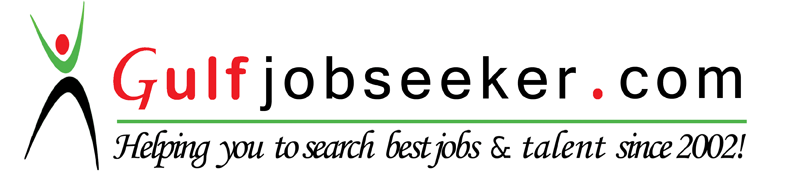 To get contact details of this candidate Purchase our CV Database Access on this link.http://www.gulfjobseeker.com/employer/services/buycvdatabase.php                                              WORK EXPERCIENCE      BARTENDER      Rosewood Abu Dhabi, United Arab Emirates      PRE-OPENING TEAM      June 2013 to Present     BARTENDER     Nicci Beach Ultra Lounge, Boksburg, Johannesburg, South Africa     2011 to 2013     BARTENDER     Keg & Lion and Keg & King Fisher     2008 to 2011              Personal BehaviorGood interpersonal skillsAbility to work on own initiative Good customer service skills gained whilst working in the service industryGood working relationships with team members Able to work flexibly in the interests of the businessGood organizational skills and excellent knowledge in Microsoft officePersonal StatementI consider myself to be a focused, reliable and hardworking individual. I always look for new challenges and feel comfortable in any environment. And I have a high punctuality attendance record and friendly courteous manner, with attentive and charismatic individual who is knowledgeable and passionate about spirits, wines and cocktails.Duties and Responsibilities:Mixing and serving alcoholic and non-alcoholic beverages to guest                                                                               Receiving guest request and ensure that handled appropriately in timely manner.    Ensure all appropriate departments are informed of guest special need and   request. Taking food and beverage orders from guests.Maintaining appropriate stock levels, the bar.Strictly adhere to company’s lost and found policies and procedure.Assist with the inventory and other task as assigned.Moving, lifting, carrying, pushing and pulling stock chairs and tables around Communicating with guests and making them feel appreciatedEnsuring that guests receive an efficient and prompt serviceRestocking the bar when necessaryEngaging the guest in conversationMonitoring the intake of alcohol by guests, and prohibiting the sale of alcohol to those who are intoxicatedCreating beverage lists, menus and drink promotions    Personal DataBirth Date:   October 19, 1985                                              Height:        5’9Birth Place:   Zimbabwe		                                 Weight:        90kgGender:         Male                                                                     Civil Status:   Married                                                              Nationality:  Zimbabwean         